EIR/EIS Weekly Coordination Meeting - Agenda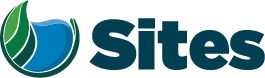 Our Core Values – Safety, Trust and Integrity, Respect for Local Communities, Environmental Stewardship, Shared Responsibility and Shared Benefits, Accountability and Transparency, Proactive Innovation, Diversity and Inclusivity
Our Commitment – To live up to these values in everything we doOur Core Values – Safety, Trust and Integrity, Respect for Local Communities, Environmental Stewardship, Shared Responsibility and Shared Benefits, Accountability and Transparency, Proactive Innovation, Diversity and Inclusivity
Our Commitment – To live up to these values in everything we doOur Core Values – Safety, Trust and Integrity, Respect for Local Communities, Environmental Stewardship, Shared Responsibility and Shared Benefits, Accountability and Transparency, Proactive Innovation, Diversity and Inclusivity
Our Commitment – To live up to these values in everything we doOur Core Values – Safety, Trust and Integrity, Respect for Local Communities, Environmental Stewardship, Shared Responsibility and Shared Benefits, Accountability and Transparency, Proactive Innovation, Diversity and Inclusivity
Our Commitment – To live up to these values in everything we doOur Core Values – Safety, Trust and Integrity, Respect for Local Communities, Environmental Stewardship, Shared Responsibility and Shared Benefits, Accountability and Transparency, Proactive Innovation, Diversity and Inclusivity
Our Commitment – To live up to these values in everything we doOur Core Values – Safety, Trust and Integrity, Respect for Local Communities, Environmental Stewardship, Shared Responsibility and Shared Benefits, Accountability and Transparency, Proactive Innovation, Diversity and Inclusivity
Our Commitment – To live up to these values in everything we doOur Core Values – Safety, Trust and Integrity, Respect for Local Communities, Environmental Stewardship, Shared Responsibility and Shared Benefits, Accountability and Transparency, Proactive Innovation, Diversity and Inclusivity
Our Commitment – To live up to these values in everything we doOur Core Values – Safety, Trust and Integrity, Respect for Local Communities, Environmental Stewardship, Shared Responsibility and Shared Benefits, Accountability and Transparency, Proactive Innovation, Diversity and Inclusivity
Our Commitment – To live up to these values in everything we doMeeting Information:Meeting Information:Meeting Information:Meeting Information:Meeting Information:Meeting Information:Meeting Information:Meeting Information:Date:Location:TeamsTeamsTeamsTeamsStart Time:10:00 10:00 Finish Time:11:00 11:00 11:00 11:00 Purpose:Standing Coordination Meeting for Final EIR/EIS Preparation/ProcessStanding Coordination Meeting for Final EIR/EIS Preparation/ProcessStanding Coordination Meeting for Final EIR/EIS Preparation/ProcessStanding Coordination Meeting for Final EIR/EIS Preparation/ProcessStanding Coordination Meeting for Final EIR/EIS Preparation/ProcessStanding Coordination Meeting for Final EIR/EIS Preparation/ProcessStanding Coordination Meeting for Final EIR/EIS Preparation/ProcessMeeting Participants:Meeting Participants:Meeting Participants:Meeting Participants:Meeting Participants:Meeting Participants:Meeting Participants:Meeting Participants:David Brick, ReclamationMonique Briard, ICFAriel Cohen, HDRDavid Brick, ReclamationMonique Briard, ICFAriel Cohen, HDRMelissa Dekar, Reclamation Ali Forsythe, Sites AuthorityMelissa Harris, ICFMelissa Dekar, Reclamation Ali Forsythe, Sites AuthorityMelissa Harris, ICFMelissa Dekar, Reclamation Ali Forsythe, Sites AuthorityMelissa Harris, ICFAllison Jacobson, ReclamationLaurie Warner Herson, IntegrationVictoria Lake, ReclamationAllison Jacobson, ReclamationLaurie Warner Herson, IntegrationVictoria Lake, ReclamationAllison Jacobson, ReclamationLaurie Warner Herson, IntegrationVictoria Lake, ReclamationAgenda:Agenda:Agenda:Agenda:Agenda:Agenda:Agenda:Agenda:Discussion TopicDiscussion TopicDiscussion TopicDiscussion TopicDiscussion TopicDiscussion TopicTopic LeaderTime AllottedAuthority UpdateDecision on pushing certification to September hopefully todayAuthority UpdateDecision on pushing certification to September hopefully todayAuthority UpdateDecision on pushing certification to September hopefully todayAuthority UpdateDecision on pushing certification to September hopefully todayAuthority UpdateDecision on pushing certification to September hopefully todayAuthority UpdateDecision on pushing certification to September hopefully todayLaurie/Ali10 minEIR/EIS CoordinationStatus of the EIR/EIS RevisionsComment tables returned, formatted, being reviewedDraft MMRP may be a few days behind schedule (by end of next week?)– OK if doesn’t make reclamation red flag review. Will go out with decision documentsKick Off and Live Edit Meetings ScheduledChapter 6 (WQ)Kickoff Meeting: 6/26 10:00 -11:00Live Edit Meeting: 6/30 10:30-12:00 ***Need to reschedule*** (preferred 6/29 1:30-3)Chapter 11 (Aquatic)Kickoff Meeting: 6/26 11:00 -12:00Live Edit Meeting: 6/30 1:00-2:30 If Needed: Chapters 2 and 3 (PD and EA) Live Edit Meeting: 6/29 9:00-10:30If Needed: Chapters 21 and 28 (GHG and CC)Live Edit Meeting: 6/29 11:00-12:30Write up of tribal/cultural changes and potential revisions in the Final version (Authority/Integration)Melissa H to forward summary of text changes to reclamationUpdates on Availability of Reclamation Staff, SES and Solicitor for Reviews Schedule and process for Final EIR/EISOne additional noted risk: only built in time for one briefingEIR/EIS CoordinationStatus of the EIR/EIS RevisionsComment tables returned, formatted, being reviewedDraft MMRP may be a few days behind schedule (by end of next week?)– OK if doesn’t make reclamation red flag review. Will go out with decision documentsKick Off and Live Edit Meetings ScheduledChapter 6 (WQ)Kickoff Meeting: 6/26 10:00 -11:00Live Edit Meeting: 6/30 10:30-12:00 ***Need to reschedule*** (preferred 6/29 1:30-3)Chapter 11 (Aquatic)Kickoff Meeting: 6/26 11:00 -12:00Live Edit Meeting: 6/30 1:00-2:30 If Needed: Chapters 2 and 3 (PD and EA) Live Edit Meeting: 6/29 9:00-10:30If Needed: Chapters 21 and 28 (GHG and CC)Live Edit Meeting: 6/29 11:00-12:30Write up of tribal/cultural changes and potential revisions in the Final version (Authority/Integration)Melissa H to forward summary of text changes to reclamationUpdates on Availability of Reclamation Staff, SES and Solicitor for Reviews Schedule and process for Final EIR/EISOne additional noted risk: only built in time for one briefingEIR/EIS CoordinationStatus of the EIR/EIS RevisionsComment tables returned, formatted, being reviewedDraft MMRP may be a few days behind schedule (by end of next week?)– OK if doesn’t make reclamation red flag review. Will go out with decision documentsKick Off and Live Edit Meetings ScheduledChapter 6 (WQ)Kickoff Meeting: 6/26 10:00 -11:00Live Edit Meeting: 6/30 10:30-12:00 ***Need to reschedule*** (preferred 6/29 1:30-3)Chapter 11 (Aquatic)Kickoff Meeting: 6/26 11:00 -12:00Live Edit Meeting: 6/30 1:00-2:30 If Needed: Chapters 2 and 3 (PD and EA) Live Edit Meeting: 6/29 9:00-10:30If Needed: Chapters 21 and 28 (GHG and CC)Live Edit Meeting: 6/29 11:00-12:30Write up of tribal/cultural changes and potential revisions in the Final version (Authority/Integration)Melissa H to forward summary of text changes to reclamationUpdates on Availability of Reclamation Staff, SES and Solicitor for Reviews Schedule and process for Final EIR/EISOne additional noted risk: only built in time for one briefingEIR/EIS CoordinationStatus of the EIR/EIS RevisionsComment tables returned, formatted, being reviewedDraft MMRP may be a few days behind schedule (by end of next week?)– OK if doesn’t make reclamation red flag review. Will go out with decision documentsKick Off and Live Edit Meetings ScheduledChapter 6 (WQ)Kickoff Meeting: 6/26 10:00 -11:00Live Edit Meeting: 6/30 10:30-12:00 ***Need to reschedule*** (preferred 6/29 1:30-3)Chapter 11 (Aquatic)Kickoff Meeting: 6/26 11:00 -12:00Live Edit Meeting: 6/30 1:00-2:30 If Needed: Chapters 2 and 3 (PD and EA) Live Edit Meeting: 6/29 9:00-10:30If Needed: Chapters 21 and 28 (GHG and CC)Live Edit Meeting: 6/29 11:00-12:30Write up of tribal/cultural changes and potential revisions in the Final version (Authority/Integration)Melissa H to forward summary of text changes to reclamationUpdates on Availability of Reclamation Staff, SES and Solicitor for Reviews Schedule and process for Final EIR/EISOne additional noted risk: only built in time for one briefingEIR/EIS CoordinationStatus of the EIR/EIS RevisionsComment tables returned, formatted, being reviewedDraft MMRP may be a few days behind schedule (by end of next week?)– OK if doesn’t make reclamation red flag review. Will go out with decision documentsKick Off and Live Edit Meetings ScheduledChapter 6 (WQ)Kickoff Meeting: 6/26 10:00 -11:00Live Edit Meeting: 6/30 10:30-12:00 ***Need to reschedule*** (preferred 6/29 1:30-3)Chapter 11 (Aquatic)Kickoff Meeting: 6/26 11:00 -12:00Live Edit Meeting: 6/30 1:00-2:30 If Needed: Chapters 2 and 3 (PD and EA) Live Edit Meeting: 6/29 9:00-10:30If Needed: Chapters 21 and 28 (GHG and CC)Live Edit Meeting: 6/29 11:00-12:30Write up of tribal/cultural changes and potential revisions in the Final version (Authority/Integration)Melissa H to forward summary of text changes to reclamationUpdates on Availability of Reclamation Staff, SES and Solicitor for Reviews Schedule and process for Final EIR/EISOne additional noted risk: only built in time for one briefingEIR/EIS CoordinationStatus of the EIR/EIS RevisionsComment tables returned, formatted, being reviewedDraft MMRP may be a few days behind schedule (by end of next week?)– OK if doesn’t make reclamation red flag review. Will go out with decision documentsKick Off and Live Edit Meetings ScheduledChapter 6 (WQ)Kickoff Meeting: 6/26 10:00 -11:00Live Edit Meeting: 6/30 10:30-12:00 ***Need to reschedule*** (preferred 6/29 1:30-3)Chapter 11 (Aquatic)Kickoff Meeting: 6/26 11:00 -12:00Live Edit Meeting: 6/30 1:00-2:30 If Needed: Chapters 2 and 3 (PD and EA) Live Edit Meeting: 6/29 9:00-10:30If Needed: Chapters 21 and 28 (GHG and CC)Live Edit Meeting: 6/29 11:00-12:30Write up of tribal/cultural changes and potential revisions in the Final version (Authority/Integration)Melissa H to forward summary of text changes to reclamationUpdates on Availability of Reclamation Staff, SES and Solicitor for Reviews Schedule and process for Final EIR/EISOne additional noted risk: only built in time for one briefingMelissa H30 minCAR UpdateNo updateCAR UpdateNo updateCAR UpdateNo updateCAR UpdateNo updateCAR UpdateNo updateCAR UpdateNo updateMelissa D/David10 minAction ItemsAction ItemsAction ItemsAction ItemsAction ItemsAction ItemsAll5 min